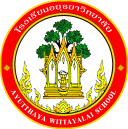 กิจกรรมโรงเรียนอยุธยาวิทยาลัย ปีการศึกษา 2562ชื่อกิจกรรม : จัดทำเล่มผลสัมฤทธิ์ผลการเรียนของนักเรียนกลุ่มสาระการเรียนรู้ สังคมศึกษาฯความสอดคล้องกับยุทธศาสตร์ กลยุทธ์ และนโยบาย :ยุทธศาสตร์ชาติ 20 ปี (พ.ศ.2560-2579) ด้านที่ 3	ยุทธศาสตร์กระทรวงศึกษาธิการ ฉบับที่ 12 ปีการศึกษา 2560-2564  ข้อที่ 5	กลยุทธ์ของ สพฐ.ข้อที่ 5	ยุทธศาสตร์ สพม. เขต3 ข้อที่ 6เกณฑ์คุณภาพโรงเรียนมาตรฐานสากล ข้อที่ 3 	มาตรฐานการประกันคุณภาพภายใน  มาตรฐานที่ 2 และ 3กลยุทธ์ของโรงเรียนอยุธยาวิทยาลัย ปีการศึกษา 2562-2564 ข้อที่ 7โครงการหลักของโรงเรียน โครงการที่ 7  ตัวชี้วัดที่ 7.1  7.2   และ 7.6ลักษณะกิจกรรม :กิจกรรมต่อเนื่อง  กิจกรรมใหม่	ชื่อผู้รับผิดชอบกิจกรรม: ว่าที่ร้อยตรีศักดา    สาพิมาน   และ   นางสาวนารีรัตน์    ดิษฐลักษณะกลุ่มบริหารงานที่รับผิดชอบ : กลุ่มบริหารงบประมาณ1.  หลักการและเหตุผล  การจัดการเรียนรู้ในปัจจุบัน มีลักษณะของการจัดกิจกรรมการเรียนรู้ที่ยึดผู้เรียนและปัญหาเป็นสำคัญ เพื่อสร้างให้ผู้เรียนมีส่วนร่วมในกิจกรรมการเรียนรู้อย่างต่อเนื่อง มีทักษะของการทำงานแบบร่วมเรียนรู้และรับผิดชอบต่อหน้าที่ของตน ใช้ความสามารถในการสื่อสาร ถ่ายถอดความคิดผ่านการเขียน อภิปรายโต้แย้งให้เหตุผล แสดงความคิดเห็นมีความคิดริเริ่มสร้างสรรค์ในการแก้ปัญหาสถานการณ์ต่างๆได้กลุ่มสาระการเรียนรู้สังคมศึกษา ศาสนาและวัฒนธรรม จึงเห็นความสำคัญของการจัดเก็บผลสัมฤทธิ์ทางการเรียนตามหลักสูตร ที่ได้มาตามหลักการวัดและประเมินผลที่ครอบคลุมทั้งด้านพุทธิพิสัย จิตพิสัย และทักษะพิสัย ในรูปแบบของรูปเล่มผลสัมฤทธิ์ทางการเรียนรู้ของนักเรียนกลุ่มสาระการเรียนรู้สังคมศึกษา ศาสนาและวัฒนธรรม จึงได้จัดทำกิจกรรมดังกล่าวขึ้น2.  วัตถุประสงค์  2.1. เพื่อให้ครูและนักเรียน มีการดำเนินการจัดเก็บข้อมูลสารสนเทศอย่างเป็นระบบ ถูกต้องครบถ้วน      ทันสมัย2.2. เพื่อสามารถนำข้อมูลสารสนเทศไปประยุกต์ใช้ได้อย่างรวดเร็ว	2.3. เพื่อมีระบบพร้อมบริการข้อมูลสารสนเทศแก่ บุคลลากรของโรงเรียน นักเรียน ผู้ปกครองชุมชน ได้      อย่างรวดเร็ว3.  ตัวชี้วัดความสำเร็จ7.1 ครู ร้อยละ 80 ดำเนินการจัดเก็บข้อมูลสารสนเทศอย่างเป็นระบบ ถูกต้อง ครบถ้วน ทันสมัย7.2 ความสามารถนำข้อมูลสารสนเทศไปประยุกต์ใช้ได้อย่างรวดเร็วอยู่ในระดับดี	7.6 มีระบบพร้อมบริการข้อมูลสารสนเทศแก่ บุคลลากรของโรงเรียน นักเรียน ผู้ปกครองชุมชน ได้อย่างรวดเร็ว4. เป้าหมาย/ ผลผลิต	4.1  เชิงปริมาณ	4.1.1 ครู และนักเรียน จำนวน 4,369 คน สามารถนำข้อมูลไปใช้ได้อย่าง ถูกต้อง ครบถ้วน ทันสมัยและโรงเรียนมีระบบบริหารข้อมูลสารสนเทศที่พร้อมใช้งานสะดวกและรวดเร็ว	4.2  เชิงคุณภาพ4.2.1. ครูร้อยละ 80 มีการดำเนินการจัดเก็บข้อมูลสารสนเทศอย่างเป็นระบบ ถูกต้องครบถ้วน ทันสมัย4.2.2. ครูและนักเรียนสามารถนำข้อมูลสารสนเทศไปประยุกต์ใช้ได้อย่างรวดเร็ว	4.2.3. โรงเรียนมีระบบพร้อมบริการข้อมูลสารสนเทศแก่ บุคลลากรของโรงเรียน นักเรียน ผู้ปกครองชุมชน ได้อย่างรวดเร็วอย่างรวดเร็ว5. สถานที่ดำเนินการ โรงเรียนอยุธยาวิทยาลัย                  6. ระยะเวลาดำเนินงาน	16 พฤษภาคม  2562  ถึง  20  กุมภาพันธ์  25637. ขั้นตอนการดำเนินกิจกรรม8.งบประมาณดำเนินการรวมทั้งสิ้น  700 บาท    โดยแบ่งเป็น	งบอุดหนุนรายหัว				จำนวน     700         บาท		 งบพัฒนาผู้เรียน				จำนวน...........................บาท		เงิน บ.ก.ศ.					จำนวน...........................บาท		งบประมาณอื่น โปรดระบุ		           จำนวน...........................บาท9.การติดตามและประเมินผล10.  ผลที่คาดว่าจะได้รับครูและนักเรียนโรงเรียนอยุธยาวิทยาลัย มีเล่มการจัดเก็บผลสัมฤทธิ์ผลการเรียนของนักเรียนเพื่ออำนวยความสะดวกในการจัดการเรียนการสอนและพัฒนาประสิทธิภาพในการจัดการเรียนการสอนให้ทันสมัย และพัฒนาเพื่อเป็นข้อมูลทางการเรียนพื้นฐานที่จะใช้เป็นการสร้างสื่อนวัตกรรมในการจัดการเรียนการสอน ในการยกระดับผลสัมฤทธิ์ให้ดีและมีคุณภาพมากขึ้นประมาณการงบประมาณที่ใช้ชื่อกิจกรรม จัดทำเล่มผลสัมฤทธิ์ผลการเรียนของนักเรียนกลุ่มสาระการเรียนรู้ สังคมศึกษาศาสนาและวัฒนธรรมที่ขั้นตอนการดำเนินกิจกรรมงบประมาณงบประมาณงบประมาณงบประมาณงบประมาณระยะเวลาดำเนินการชื่อผู้รับผิดชอบที่ขั้นตอนการดำเนินกิจกรรมอุดหนุน     รายหัว(บาท)พัฒนาผู้เรียน(บาท)บ.ก.ศ.(บาท)อื่นๆ ระบุ(บาท)รวม(บาท)ระยะเวลาดำเนินการชื่อผู้รับผิดชอบ1.Plan (วางแผน)Plan (วางแผน)Plan (วางแผน)Plan (วางแผน)Plan (วางแผน)Plan (วางแผน)Plan (วางแผน)Plan (วางแผน)1.ประชุมชี้แจงกิจกรรม- แต่งตั้งคณะทำงาน-----17 พ.ค.62ว่าที่ร้อยตรีศักดาสาพิมาน2.Do (ปฏิบัติตามแผน)Do (ปฏิบัติตามแผน)Do (ปฏิบัติตามแผน)Do (ปฏิบัติตามแผน)Do (ปฏิบัติตามแผน)Do (ปฏิบัติตามแผน)Do (ปฏิบัติตามแผน)Do (ปฏิบัติตามแผน)2.1. ดำเนินการรวบรวมข้อมูลผลสัมฤทธิ์ทางการเรียนของกลุ่มสาระการเรียนรู้ สังคมศึกษา ศาสนาและวัฒนธรรม2. ดำเนินเข้าเล่มผลสัมฤทธิ์ของกลุ่มสาระการเรียนรู้ สังคมศึกษา ศาสนาและวัฒนธรรม700---70020 ก.ย.62นางสาวนารีรัตน์ดิษฐลักษณะ3.Check (ตรวจสอบการปฏิบัติตามแผน)Check (ตรวจสอบการปฏิบัติตามแผน)Check (ตรวจสอบการปฏิบัติตามแผน)Check (ตรวจสอบการปฏิบัติตามแผน)Check (ตรวจสอบการปฏิบัติตามแผน)Check (ตรวจสอบการปฏิบัติตามแผน)Check (ตรวจสอบการปฏิบัติตามแผน)Check (ตรวจสอบการปฏิบัติตามแผน)3.1.ตรวจสอบความถูกต้องของข้อมูล2.ตรวจสอบความเรียบร้อยเล่มผลสัมฤทธิ์ของกลุ่มสาระการเรียนรู้ สังคมศึกษา ศาสนาและวัฒนธรรม-----28 ต.ค.62นางสาวนารีรัตน์ดิษฐลักษณะ4.Act (ปรับปรุงแก้ไข)Act (ปรับปรุงแก้ไข)Act (ปรับปรุงแก้ไข)Act (ปรับปรุงแก้ไข)Act (ปรับปรุงแก้ไข)Act (ปรับปรุงแก้ไข)Act (ปรับปรุงแก้ไข)Act (ปรับปรุงแก้ไข)4.-นำผลที่ได้รับจากการประเมินมาจัดทำข้อเสรอแนะในการทำครั้งต่อไป-----4 พ.ย.62- ก.พ. 63นางสาวนารีรัตน์ดิษฐลักษณะ5.สรุปกิจกรรมและรายงานผลสรุปกิจกรรมและรายงานผลสรุปกิจกรรมและรายงานผลสรุปกิจกรรมและรายงานผลสรุปกิจกรรมและรายงานผลสรุปกิจกรรมและรายงานผลสรุปกิจกรรมและรายงานผลสรุปกิจกรรมและรายงานผล   สรุปกิจกรรมและรายงานหลังจากเสร็จกิจกรรมภายใน 15 วันหลังจัดกิจกรรมนางสาวนารีรัตน์ดิษฐลักษณะรวมรวม700---700ตัวชี้วัดความสำเร็จวิธีวัดและประเมินผลเครื่องมือวัดและประเมินผลผู้รับผิดชอบครูและนักเรียนร้อยละ 80  การดำเนินการจัดเก็บข้อมูลสารสนเทศอย่างเป็นระบบ ถูกต้อง ครบถ้วน ทันสมัยประเมินจากความพึงพอใจของครูและนักเรียนแบบประเมินความพึงพอใจของครูและนักเรียนว่าที่ร้อยตรีศักดาสาพิมานระดับความสามารถนำข้อมูลสารสนเทศไปประยุกต์ใช้ได้อย่างรวดเร็วอยู่ในระดับดี	ประเมินจากความพึงพอใจของครูและนักเรียนแบบประเมินความพึงพอใจของครูและนักเรียนนางสาวนารีรัตน์ดิษฐลักษณะโรงเรียนมีระบบพร้อมบริการข้อมูลสารสนเทศแก่ บุคลลากรของโรงเรียน นักเรียน ผู้ปกครองชุมชน ได้อย่างรวดเร็วประเมินจากความพึงพอใจของครูและนักเรียนแบบประเมินความพึงพอใจของครูและนักเรียนนางสาวนารีรัตน์ดิษฐลักษณะผู้เสนอกิจกรรมผู้ตรวจกิจกรรมลงชื่อ................................................(ว่าที่ร้อยตรีศักดา   สาพิมาน)ตำแหน่ง   ครูลงชื่อ ......................................................(นางภัสราภรณ์  นาคสู่สุข)เจ้าหน้าที่แผนงานกลุ่มสาระการเรียนรู้สังคมฯหัวหน้าโครงการหลักหัวหน้าโครงการหลักลงชื่อ.................................................(นางรัชนา แสงเปล่งปลั่ง)หัวหน้ากลุ่มงานปริหารวิชาการลงชื่อ.................................................(นางรัชนา แสงเปล่งปลั่ง)หัวหน้ากลุ่มงานปริหารวิชาการผู้เห็นชอบโครงการผู้เห็นชอบโครงการลงชื่อ ....................................................(นายอนันต์  มีพจนา)รองผู้อำนวยการกลุ่มงานบริหารทั่วิชาการลงชื่อ ....................................................(นายอนันต์  มีพจนา)รองผู้อำนวยการกลุ่มงานบริหารทั่วิชาการหัวหน้างานแผนงานหัวหน้างานแผนงานลงชื่อ.................................................(นายสรรพสิทธิ์  โกศล)หัวหน้างานนโยบายและแผนงานลงชื่อ.................................................(นายสรรพสิทธิ์  โกศล)หัวหน้างานนโยบายและแผนงานผู้ตรวจสอบงบประมาณผู้ตรวจสอบงบประมาณลงชื่อ ....................................................(นายสมใจ  พัฒน์วิชัยโชติ)รองผู้อำนวยการกลุ่มบริหารงบประมาณลงชื่อ ....................................................(นายสมใจ  พัฒน์วิชัยโชติ)รองผู้อำนวยการกลุ่มบริหารงบประมาณผู้อนุมัติโครงการผู้อนุมัติโครงการ(    )  อนุมัติ               (    )  ไม่อนุมัติลงชื่อ .........................................................(นายวรากร  รื่นกมล)ผู้อำนวยการโรงเรียนอยุธยาวิทยาลัย(    )  อนุมัติ               (    )  ไม่อนุมัติลงชื่อ .........................................................(นายวรากร  รื่นกมล)ผู้อำนวยการโรงเรียนอยุธยาวิทยาลัยที่รายการจำนวนหน่วยราคาต่อหน่วยรวมเป็นเงินประเภทของงบประมาณที่ใช้1.ค่าปริ้นปกพร้อมเข้าเล่มสันกาวรายงานผลสัมฤทธิ์ทางการเรียนภาคเรียนที่ 2 ปีการศึกษา 2561 ระดับมัธยมศึกษาตอนต้น จำนวน 329หน้า1 เล่ม120120งบอุดหนุนรายหัว2.ค่าปริ้นปกพร้อมเข้าเล่มสันกาวรายงานผลสัมฤทธิ์ทางการเรียนภาคเรียนที่ 2 ปีการศึกษา 2561 ระดับมัธยมศึกษาตอนต้น จำนวน 171หน้า1เล่ม70703.ค่าปริ้นปกพร้อมเข้าเล่มสันกาวรายงานผลสัมฤทธิ์ทางการเรียนภาคเรียนที่ 2 ปีการศึกษา 2561 ระดับมัธยมศึกษาตอนปลายจำนวน 334หน้า1 เล่ม1201204.ค่าปริ้นปกพร้อมเข้าเล่มสันกาวรายงานผลสัมฤทธิ์ทางการเรียนภาคเรียนที่ 2 ปีการศึกษา 2561 ระดับมัธยมศึกษาตอนปลายจำนวน 168หน้า1 เล่ม70705.ค่าปริ้นปกพร้อมเข้าเล่มสันกาวรายงานผลสัมฤทธิ์ทางการเรียนภาคเรียนที่ 2 ปีการศึกษา 2562 ระดับมัธยมศึกษาตอนปลายจำนวน 312หน้า1เล่ม90906.ค่าปริ้นปกพร้อมเข้าเล่มสันกาวรายงานผลสัมฤทธิ์ทางการเรียนภาคเรียนที่ 1 ปีการศึกษา 2562 ระดับมัธยมศึกษาตอนปลายจำนวน 156หน้า1เล่ม70707.ค่าปริ้นปกพร้อมเข้าเล่มสันกาวรายงานผลสัมฤทธิ์ทางการเรียนภาคเรียนที่ 1 ปีการศึกษา 2562 ระดับมัธยมศึกษาตอนปลายจำนวน 150หน้า1เล่ม70708.ค่าปริ้นปกพร้อมเข้าเล่มสันกาวรายงานผลสัมฤทธิ์ทางการเรียนภาคเรียนที่ 1 ปีการศึกษา 2562 ระดับมัธยมศึกษาตอนปลายจำนวน 240หน้า1เล่ม9090รวมเงิน  (เจ็ดร้อยบาทถ้วน )รวมเงิน  (เจ็ดร้อยบาทถ้วน )รวมเงิน  (เจ็ดร้อยบาทถ้วน )รวมเงิน  (เจ็ดร้อยบาทถ้วน )700